Analiza termiczna – laboratoriumImię i nazwisko: …………………………………………..      grupa: ………..         data lab: …………………………..
 		 …………………………………………..
		 …………………………………………..
 		 ..…………………………………………Temat: Metodyka pomiarów TA krzywych stygnięcia stopów przy pomocy termoelementówCel ćwiczeniaCelem ćwiczenia laboratoryjnego jest wyznaczenie, na podstawie krzywych stygnięcia, temperatury początku krzepnięcia dla badanego stopu. Temperaturę tą wyznacza się przy pomocy pierwszej pochodnej dT/dt.Przebieg ćwiczenia                                    (opisać stosując poprawne fachowe słownictwo)Pierwsza pochodna  (wstawić wykres z programu Excel zawężając zakres osi danych do interesującego fragmentu wykresu. Nanieść styczne i zaznaczyć temperaturę początku krzepnięcia) Uwaga, wykres poniżej ma charakter poglądowy, należy w jego miejsce wstawić własnyTk = ……………….Na wykresie poniżej zaznaczyć linią pionową obliczony skład dla % ciężarowego. Nanieść  na linii likwidus temperaturę Tk i przez ten punkt również przeprowadzić linie pionową. Porównać wyniki i we wnioskach skomentować ewentualne różnice.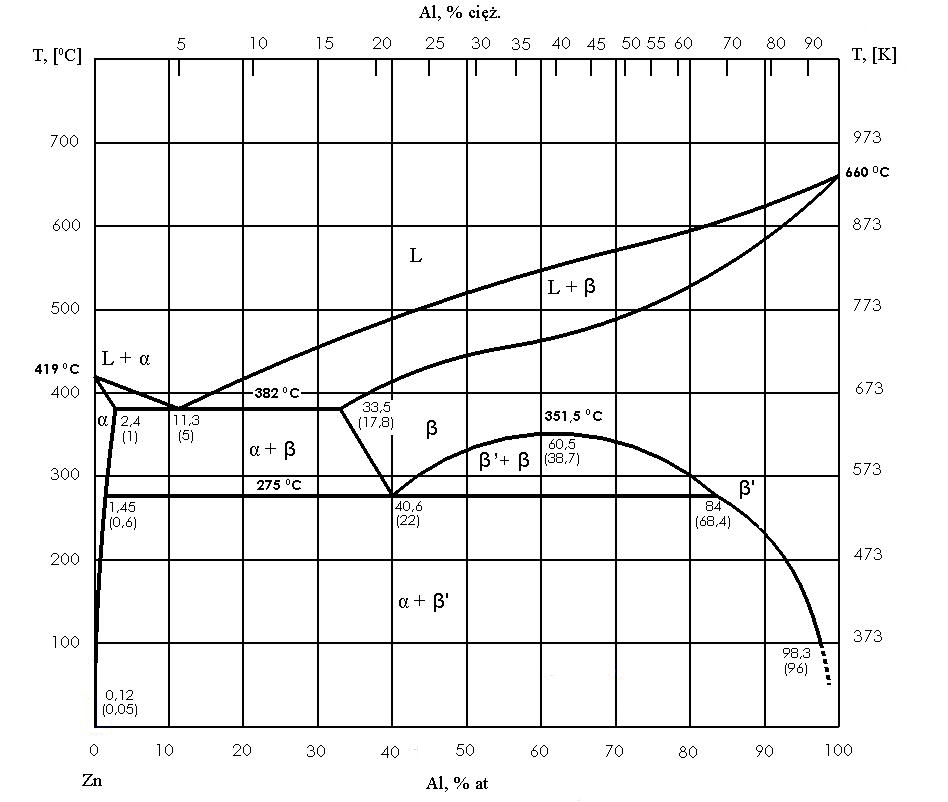 Wnioski  (drukować na jednej kartce z dwóch stron. Wnioski wysnuć na podstawie literatury i układu równowagi stopu)